Администрация Дзержинского районаКрасноярского краяПОСТАНОВЛЕНИЕс. Дзержинское05.02.2021											№ 65-пОб утверждении муниципальной программы «Обеспечение защиты прав потребителей в Дзержинском районе на 2021-2023годы»В целях реализации постановления Правительства Красноярского края от 28.04.2018 № 220-П «Об утверждении региональной программы красноярского края «обеспечение защиты прав потребителей» на 2018-2020 годы и повышения уровня защиты прав потребителей в Дзержинском районе, руководствуясь Федеральным законом от 06.10.203 № 131-ФЗ "Об общих принципах организации местного самоуправления в Российской Федерации", законом Российской Федерации от 07.02.1992 N 2300-1 "О защите прав потребителей", ст. 19 Устава района, ПОСТАНОЯЛЯЮ:1. Утвердить муниципальную программу «Обеспечение защиты прав потребителей в Дзержинском районе на 2021-2023 годы».2. Опубликовать настоящее постановление на официальном сайте администрации Дзержинского района в сети Интернет, в районной газете «Дзержинец».3. Контроль за исполнением постановления возложить на начальника отдела экономики и труда администрации Дзержинского района Орлову Л.А.4. Постановление вступает в силу в день, следующий за днем его опубликования.Глава Дзержинского района						В.Н. ДергуновПриложениек постановлению администрации районаот 05.02.2021 № 65-пМуниципальная программа «Обеспечение защитыправ потребителей в Дзержинском районе на 2021-2023 годы»1. Паспорт программы2. ПОСТАНОВКА ОБЩЕРАЙОННОЙ ПРОБЛЕМЫ И ОБОСНОВАНИЕ НЕОБХОДИМОСТИ РАЗРАБОТКИ   МУНИЦИПАЛЬНОЙ ПРОГРАММЫМуниципальная программа по обеспечению защиты прав потребителей на территории муниципального образования Дзержинский района на 2021 - 2023 годы (далее - Программа) разработана в соответствии с Федеральным законом от 06.10.2003 N 131-ФЗ "Об общих принципах организации местного самоуправления в Российской Федерации", законом Российской Федерации от 07.02.1992 N 2300-1 "О защите прав потребителей", Постановлением Правительства Красноярского края от 28.04.2018 N 220-п "Об утверждении региональной программы "Обеспечение защиты прав потребителей".          Основными причинами, порождающими нарушения прав потребителей, являются низкая правовая грамотность населения и хозяйствующих субъектов, недостаточная информированность граждан о механизмах реализации своих прав.В настоящее время законодательство о защите прав потребителей предоставляет ряд преференций потребителю как экономически более слабому звену. Однако в связи с тем, что технический прогресс несколько опережает принятие соответствующих правовых актов, актуальным вопросом остается минимизация рисков для потребителей.            Мероприятия Программы представляют собой комплекс целевых ориентиров, направленных на создание условий для эффективной защиты, установленных законодательством Российской Федерации прав потребителей, снижение социальной напряженности на потребительском рынке.Приоритетным направлением Программы является проведение активной разъяснительной работы с населением, которая позволит повысить уровень потребительской грамотности и обеспечить реализацию системы самозащиты потребителями своих прав. В целях снижения правонарушений на потребительском рынке и разрешения претензий потребителей в досудебном порядке эффективной является деятельность, направленная на обучение представителей хозяйствующих субъектов.Право потребителя на выбор товаров и услуг признается главным из всех известных прав потребителей, и такой выбор невозможен без рынка, который порождается множественностью поставщиков и конкуренцией между ними. В соответствии с Законом о защите прав потребителей органы местного самоуправления наделены правом по рассмотрению обращений потребителей, консультированию их по вопросам защиты своих прав, обращению в суды в защиту прав потребителей (неопределенного круга потребителей), разработке муниципальных программ по защите прав потребителей.  В Дзержинском районе защита прав потребителей остается на недостаточном уровне. Основная проблема заключается в отсутствии отдельного специалиста, занимающегося вопросами защиты прав потребителей, функции по защите прав потребителей осуществляются специалистами отдела экономики и труда администрации района (далее – Отдел), занимающимися иными отраслевыми вопросами.Динамика обращений по вопросам защиты прав потребителей, поступивших в отдел, свидетельствует о незначительном сокращении обращений по вопросам защиты прав потребителей. Так, в 2017 году общее число обращений составило четыре и сократилось по сравнению с 2016 годом на 33,3%, в основном за счет снижения числа обращений по вопросам оказания услуг торговли. Тенденции, сложившиеся в структуре обращений за ряд последних лет, остается неизменной, наибольшее количество обращений приходится на торговлю.  Наиболее эффективным методом борьбы с правонарушениями на потребительском рынке является предупреждение и профилактика правонарушений. Большую важность играют досудебные формы разрешения споров, связанных с нарушением прав потребителей.Для повышения эффективности защиты прав потребителей на территории муниципального образования Дзержинский район необходим переход на новый уровень защиты прав потребителей, в том числе путем применения мер, направленных на консолидацию усилий, органов местного самоуправления.В целях обеспечения решения конкретных задач Программы исполнитель осуществляет:- рассмотрение обращений граждан и их консультирование по вопросам защиты прав потребителей;- предоставление консультационной поддержки организациям и индивидуальным предпринимателям по вопросам обеспечения защиты прав потребителей;- организацию и проведение семинаров, круглых столов с участием представителей малого и среднего предпринимательства, населения и представителями Территориального отдела Роспотребнадзора в г. Канска;  - публикацию в средствах массовой информации информационно-справочных материалов по вопросам защиты прав потребителей в сфере потребительского рынка и услуг;- размещение информации для потребителей на официальном сайте администрации Дзержинского района;- осуществление мониторинга цен и тарифов на социально значимые товары и услуги.Реализация мероприятий, предусмотренных настоящей Программой позволит решить обозначенные задачи и будет способствовать защищенности потребителей, снижению социальной напряженности в обществе (приложение 1).3. ОСНОВНЫЕ ЦЕЛИ И ЗАДАЧИ, ЭТАПЫ И СРОКИ РЕАЛИЗАЦИИ ПРОГРАММЫОсновные цели и задачи Программы неразрывно связаны с основными стратегическими направлениями развития страны, которые заключаются в повышении благосостояния людей и улучшении качества жизни и, как следствие, повышении продолжительности жизни населения.С учетом основных приоритетов государственной политики основной целью муниципальной программы является создание условий для эффективной защиты прав потребителей, установленных законодательством Российской Федерации.Для достижения цели необходимо решение комплекса задач, основными из которых являются:- повышение уровня защиты прав потребителей;- повышение уровня правовой грамотности населения и хозяйствующих субъектов, осуществляющих деятельность на потребительском рынке Дзержинского района;- выявление, пресечение и предупреждение правонарушений в сфере защиты прав потребителей. Сроки реализации программы: 2021 - 2023.   4. МЕХАНИЗМ РЕАЛИЗАЦИИ МУНИПАЛЬНОЙ ПРОГРАММЫРеализация Программы осуществляется в соответствии с законодательством Российской Федерации и нормативными правовыми актами Красноярского края. Механизм реализации Программы предполагает ее дальнейшее совершенствование с учетом меняющихся условий осуществления предпринимательской деятельности, связанных с изменением действующих норм и правил.5.  ЦЕЛЕВЫЕ ПОКАЗАТЕЛИ ПРОГРАММЫ, ОЖИДАЕМЫЕ РЕЗУЛЬТАТЫ РЕАЛИЗАЦИИ ПРОГРАММЫРеализация Программы позволит повысить социальную защищенность граждан, проживающих на территории муниципального образования Дзержинский район, обеспечить сбалансированную защиту интересов потребителей, а также соблюдение их конституционных прав и свобод. Одним из важных приоритетов в определении направлений деятельности по предупреждению нарушений на потребительском рынке является работа с обращениями граждан, которая позволяет выявить и систематизировать наиболее неблагоприятные сферы деятельности с высоким уровнем нарушений законодательства о защите прав потребителей. Основными ожидаемыми результатами реализации Программы будут:- повышение правовой грамотности населения за счет увеличения мероприятий информационно-просветительского характера, направленных на просвещение и информирование потребителей;- повышение уровня доступности защиты нарушенных прав потребителей;- приобретение определенных навыков поведения субъектами предпринимательской деятельности, способствующих увеличению количества добровольного удовлетворения законных требований потребителей продавцами, исполнителями услуг.Перечень целевых показателей Программы с указанием планируемых к достижению значений в результате реализации программы приведен в приложении 2 паспорта Программы.6. РЕСУРСНОЕ ОБЕСПЕЧЕНИЕ ПРОГРАММЫ Финансирование мероприятий Программы за счет средств муниципального бюджета и средств внебюджетных источников не предусмотрено.7. УПРАВЛЕНИЕ МУНИЦИПАЛЬНОЙ ПРОГРАММОЙ И КОНТРОЛЬ ЗА ХОДОМ ЕЕ ИСПОЛНЕНИЯ Текущее управление реализацией Программы осуществляется отделом экономики и труда посредством:- взаимодействия с органами исполнительной власти Красноярского края, территориальными органами федеральных органов исполнительной власти, общественными организациями и иными организациями Красноярского края по реализации программных мероприятий;- анализа и обобщения отчетных материалов;- подготовки информации о ходе реализации программы.Приложение 1к муниципальной Программе «Обеспечение защиты правпотребителей в Дзержинском районена 2021 - 2023 годы»ПЕРЕЧЕНЬ МЕРОПРИЯТИЙ МУНИЦИПАЛЬНОЙ ПРОГРАММЫПриложение 2к муниципальной Программе «Обеспечение защиты правпотребителей в Дзержинском районена 2021 - 2023 годы»ПЕРЕЧЕНЬ ЦЕЛЕВЫХ ПОКАЗАТЕЛЕЙ МУНИЦИПАЛЬНОЙ ПРОГРАММЫНаименование муниципальной программы«Обеспечение защиты прав потребителей в Дзержинском районе на 2021-2023 годы».Основание для разработки  муниципальной программыФедеральный закон от 06.10.2003 N 131-ФЗ "Об общих принципах организации местного самоуправления в Российской Федерации";Закон  Российской Федерации от 07.02.1992 N 2300-1 "О защите прав потребителей";Постановление Правительства Красноярского края от 28.04.2018 N 220-п "Об утверждении региональной программы "Обеспечение защиты прав потребителей".Ответственный исполнитель муниципальной  программыАдминистрация Дзержинского района, отдел экономики и труда Соисполнители муниципальной  программыТерриториальный отдел  Роспотребнадзора в г. КанскЦель муниципальной программыСоздание условий для эффективной защиты прав потребителей, установленных законодательством Российской ФедерацииЗадачи муниципальной программы- повышение уровня защиты прав потребителей;- повышение уровня правовой грамотности населения и хозяйствующих субъектов, осуществляющих деятельность на потребительском рынке Дзержинского района; - выявление, пресечение и предупреждение правонарушений в сфере защиты прав потребителей.Сроки реализации муниципальной программы2021-2023Целевые показатели и показатели результативности муниципальной программыПриложение Ресурсное обеспечение муниципальной программыМуниципальная программа не требует финансового обеспеченияСистема организации контроля за исполнением муниципальной программыКонтроль за ходом реализации муниципальной программы осуществляет начальник отдела экономики и труда администрации района№ п/пНаименование мероприятийСрокреализацииОтветственныйисполнительОжидаемые результатыЗадача 1. Повышение уровня защиты прав потребителей Задача 1. Повышение уровня защиты прав потребителей Задача 1. Повышение уровня защиты прав потребителей Задача 1. Повышение уровня защиты прав потребителей Задача 1. Повышение уровня защиты прав потребителей 1.1Совершенствование методов работы по рассмотрению обращений граждан о нарушении прав потребителей2021-2023Отдел экономики и труда администрации Дзержинского районаДостижение максимальной эффективности при реализации полномочий в сфере защиты прав потребителей1.2Содействие контролирующим органам в решении вопросов по защите прав потребителей2021-2023Отдел экономики и труда администрации Дзержинского района Повышение качества безопасности товаров (работ, услуг) на потребительском рынке районаЗадача 2. Повышение уровня правовой грамотности населения и хозяйствующих субъектов, осуществляющих деятельность на потребительском рынке  Дзержинского районаЗадача 2. Повышение уровня правовой грамотности населения и хозяйствующих субъектов, осуществляющих деятельность на потребительском рынке  Дзержинского районаЗадача 2. Повышение уровня правовой грамотности населения и хозяйствующих субъектов, осуществляющих деятельность на потребительском рынке  Дзержинского районаЗадача 2. Повышение уровня правовой грамотности населения и хозяйствующих субъектов, осуществляющих деятельность на потребительском рынке  Дзержинского районаЗадача 2. Повышение уровня правовой грамотности населения и хозяйствующих субъектов, осуществляющих деятельность на потребительском рынке  Дзержинского района2.1Информирование населения через средства массовой информации о некачественных товарах в случае поступления их на потребительский рынок 2021-2023Отдел экономики и труда администрации Дзержинского районаОперативное принятие мер, направленных на недопущение нарушений прав потребителей2.2Информационно-просветительская работа. Распространение методических, информационных печатных изделий (буклетов, памяток, брошюр и.т.д.), направленных на повышение потребительской грамотности граждан, через органы и организации, входящие в систему защиты прав потребителей, многофункциональные центры, библиотечную сеть.2021-2023Отдел экономики и труда администрации Дзержинского районаПовышение уровня правовой грамотности и информированности в сфере защиты прав потребителей населения2.3Организация и проведение семинаров, совещаний совместно со специалистами территориального отдела Роспотребнадзора в г. Канск 2021-2023Отдел экономики и труда администрации Дзержинского районаПовышение правового образования субъектов предпринимательстваЗадача 3. Выявление, пресечение и предупреждение правонарушений в сфере защиты прав потребителейЗадача 3. Выявление, пресечение и предупреждение правонарушений в сфере защиты прав потребителейЗадача 3. Выявление, пресечение и предупреждение правонарушений в сфере защиты прав потребителейЗадача 3. Выявление, пресечение и предупреждение правонарушений в сфере защиты прав потребителейЗадача 3. Выявление, пресечение и предупреждение правонарушений в сфере защиты прав потребителей3.1Рассмотрение устных и письменных обращений граждан в соответствии с компетенцией2021-2023Отдел экономики и труда администрации Дзержинского районаЗащита прав потребителей в соответствии с действующим законодательством3.2Оказание помощи потребителям в составлении претензий в адрес хозяйствующих субъектов (продавцов, исполнителей, изготовителей, поставщиков товаров (работ, услуг)2021-2023Отдел экономики и труда,Отдел ЖКХ, строительства, транспорта и связи, ГО и ЧС администрации Дзержинского районаСокращение количества нарушений законодательства о защите прав потребителей и обеспечение разрешения законных требований потребителей в досудебном порядке3.3Оказание помощи потребителям в составлении исковых заявлений в судебные органы2021-2023Отдел экономики и труда администрации Дзержинского районаОбеспечение использования судебной защиты прав потребителейN п/пНаименование целевого показателяЕд. изм.Значения целевых показателей реализации Программы по годамЗначения целевых показателей реализации Программы по годамЗначения целевых показателей реализации Программы по годамN п/пНаименование целевого показателяЕд. изм.2021202220231.1Количество консультаций, оказанных на личном приеме, по телефону  в сфере защиты прав потребителей чел. 2025251.2Размещение на официальном сайте администрации Дзержинского района информации в сфере защиты прав потребителей, направленной на повышение потребительской грамотности ед.5661.3Количество граждан (потребителей, хозяйствующих субъектов) принявших участие в мероприятиях, направленных на правовое просвещение в сфере защиты прав потребителейчел.303535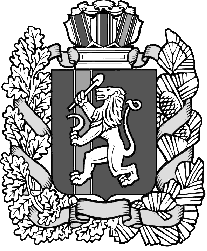 